Natural Equations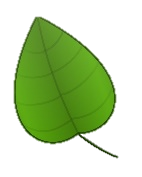 Use natural materials to represent numbers for some simple outdoor algebra.
EquipmentFlat tarmac spaceChalkNatural materialsPaper, pencil and clipboardActivityCan you use different natural materials to design some equations to answer?Collect some natural materials (try to gather at least 5 different objects)Create a key to show ‘how many’ each object represents
For example – stick = 5, leaf = 2, rock = 8Create some equations using your objects. Write them using the chalk
For example – stick x leaf = Work out the answers to your equations
For example – stick x leaf = 10
You can put more than one of the same object together. This means you need to multiply them together before moving onto the next step.
For example – stick stick + rock = 33 (because stick x stick = 5 x 5 = 25)Extension Can you make some equations for a friend to answer?Can you work out a friend’s key if you are given an answered equation?
For example –
stick x leaf = 20 (What does the stick represent? What does the leaf represent?)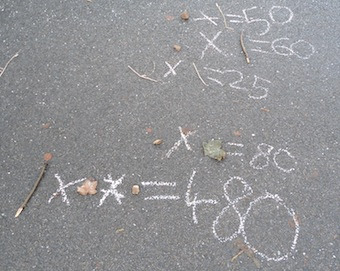 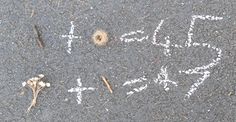 